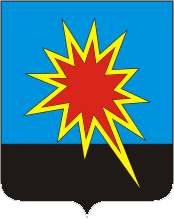 КЕМЕРОВСКАЯ ОБЛАСТЬКАЛТАНСКИЙ ГОРОДСКОЙ ОКРУГАДМИНИСТРАЦИЯ КАЛТАНСКОГО ГОРОДСКОГО ОКРУГАПОСТАНОВЛЕНИЕОт 14.03.2019 г.         № 68-пО предоставлении разрешений на условно разрешенный вид использования земельных участковВ соответствии со ст. ст. 37, 39 Градостроительного кодекса Российской Федерации, постановлением администрации Калтанского городского округа от 25.02.2019 №48-п «О назначении публичных слушаний по вопросу предоставления разрешений на условно разрешенный вид использования земельных участков», ст. 6 Правил землепользования и застройки муниципального образования «Калтанский городской округ», утвержденных решением Совета народных депутатов Калтанского городского округа от 28.06.2013 № 68-НПА, на основании заключения и рекомендаций комиссии по подготовке публичных слушаний от 11.03.2019 года по результатам публичных слушаний по вопросу предоставления разрешений на условно разрешенный вид использования земельных участков:1. Предоставить ООО «Кузбасс-3» (на основании заявления от 19.02.2019 №808) разрешение на условно разрешенный вид использования земельных участков расположенных по адресам: - Кемеровская область, г. Калтан, пр-кт. Мира, д. 37 (двор) (кадастровый номер 42:37:0103002:51), площадь – 888 кв.м. – Зона малоэтажной многоквартирной застройки (Ж 2) «Магазины» (код 4.4);- Кемеровская область, г. Калтан, проспект Мира, д. 37 (двор) (кадастровый номер 42:37:0103002:575), площадь – 1757 кв.м. - Зона малоэтажной многоквартирной застройки (Ж 2) -«Магазины» (код 4.4).2. Отделу организационной и кадровой работы администрации Калтанского городского округа (Верещагина Т.А.) обеспечить размещение постановления на сайте администрации Калтанского городского округа.3. Настоящее постановление вступает в силу с момента подписания.4. Контроль за исполнением постановления возложить на заместителя главы Калтанского городского округа  по строительству Рудюк О.А.Глава Калтанскогогородского округа                                                                      И. Ф. Голдинов